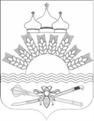       РОССИЙСКАЯ ФЕДЕРАЦИЯРОСТОВСКАЯ ОБЛАСТЬТАРАСОВСКИЙ РАЙОНМУНИЦИПАЛЬНОЕ ОБРАЗОВАНИЕ«ДЯЧКИНСКОЕ СЕЛЬСКОЕ ПОСЕЛЕНИЕ»  АДМИНИСТРАЦИЯ ДЯЧКИНСКОГО СЕЛЬСКОГО ПОСЕЛЕНИЯ     ПОСТАНОВЛЕНИЕО приведении в соответствие адресныхобъектов по результатам инвентаризации        В соответствии с Федеральным законом от 6 октября 2003 года №131-ФЗ «Об общих принципах организации местного самоуправления в Российской Федерации», Федеральным законом от 28 декабря 2013 года №443-ФЗ «О федеральной информационной адресной системе и о внесении изменений в Федеральный закон «Об общих принципах организации местного самоуправления в Российской Федерации»»,  Постановлением Правительства РФ от 19 ноября 2014 года №1221 «Об утверждении Правил присвоения, изменения и аннулирования адресов» и разделом IV Правил Межведомственного информационного взаимодействия при ведении государственного адресного реестра, утверждённых Постановлением Правительства от 22 мая 2015 года №492, в результате проведённой инвентаризации и в целях приведения адресного хозяйства в соответствие с действующим законодательством Администрация Дячкинского сельского поселенияПОСТАНОВЛЯЕТ:Принять результаты проведенной инвентаризации адресных объектов на территории Дячкинского сельского поселения Тарасовского района Ростовской области.Внести сведения в ранее присвоенные адреса по отсутствующим кадастровым номерам объектов недвижимости, являющихся объектами адресации, расположенных на территории Дячкинского сельского поселения Тарасовского района Ростовской области в Федеральную информационную адресную систему (ФИАС) согласно Приложению.Настоящее постановление вступает в силу с момента его официального опубликования.Контроль за выполнением настоящего постановления оставляю за собой.Глава АдминистрацииДячкинского сельского поселения                                                            Ю.С. Филиппова                                                                                  Приложениек постановлению Администрации Дячкинского сельского поселенияот 30.05.2023 №53        Перечень адресных объектов, расположенных на территории Дячкинского сельского поселения, подлежащих внесению в ФИАС по результатам проведенной инвентаризации           30.05.2023г.	                                                                         №  53               сл. Дячкино№п/пАдресКадастровый номер1Российская Федерация, Ростовская область, муниципальный район Тарасовский, сельское поселение Дячкинское, хутор Каюковка, улица Зеленый Гай, земельный участок 661:37:0030501:8022Российская Федерация, Ростовская область, муниципальный район Тарасовский, сельское поселение Дячкинское, хутор Каюковка, улица Зеленый Гай, земельный участок 6а61:37:0030501:8013Российская Федерация, Ростовская область, муниципальный район Тарасовский, сельское поселение Дячкинское, хутор Васильевка, улица Железнодорожная, земельный участок 31а61:37:0030301:11874Российская Федерация, Ростовская область, муниципальный район Тарасовский, сельское поселение Дячкинское, хутор Васильевка, улица Железнодорожная, земельный участок 31в61:37:0030301:11865Российская Федерация, Ростовская область, муниципальный район Тарасовский, сельское поселение Дячкинское, слобода Дячкино, улица Садовая, земельный участок 961:37:0030101:20376Российская Федерация, Ростовская область, муниципальный район Тарасовский, сельское поселение Дячкинское, слобода Дячкино, улица Садовая, земельный участок 9/161:37:0030101:20387Российская Федерация, Ростовская область, муниципальный район Тарасовский, сельское поселение Дячкинское, слобода Дячкино, улица Мира, земельный участок 3061:37:0030101:20478Российская Федерация, Ростовская область, муниципальный район Тарасовский, сельское поселение Дячкинское, слобода Дячкино, улица Мира, земельный участок 30/161:37:0030101:20469Российская Федерация, Ростовская область, муниципальный район Тарасовский, сельское поселение Дячкинское, разъезд Дяткино, территория Сервисная, земельный участок 561:37:0600012:167010Российская Федерация, Ростовская область, муниципальный район Тарасовский, сельское поселение Дячкинское, поселок Малое Полесье, улица Ленина, земельный участок 3/161:37:0030601:89711Российская Федерация, Ростовская область, муниципальный район Тарасовский, сельское поселение Дячкинское, поселок Малое Полесье, улица Ленина, земельный участок 3/1а61:37:0030601:89612Российская Федерация, Ростовская область, муниципальный район Тарасовский, сельское поселение Дячкинское, поселок Малое Полесье, улица Центральная, земельный участок 10/261:37:0030601:9213Российская Федерация, Ростовская область, муниципальный район Тарасовский, сельское поселение Дячкинское, поселок Малое Полесье, улица Центральная, земельный участок 10/161:37:0030601:89914Российская Федерация, Ростовская область, муниципальный район Тарасовский, сельское поселение Дячкинское, поселок Малое Полесье, улица Центральная, земельный участок 10/1б61:37:0030601:90115Российская Федерация, Ростовская область, муниципальный район Тарасовский, сельское поселение Дячкинское, поселок Малое Полесье, улица Центральная, земельный участок 10/1а61:37:0030601:90016Российская Федерация, Ростовская область, муниципальный район Тарасовский, сельское поселение Дячкинское, хутор Васильевка, улица Вишневая, земельный участок 961:37:0030301:143017Российская Федерация, Ростовская область, муниципальный район Тарасовский, сельское поселение Дячкинское, хутор Васильевка, улица Вишневая, земельный участок 9а/161:37:0030301:143518Российская Федерация, Ростовская область, муниципальный район Тарасовский, сельское поселение Дячкинское, хутор Васильевка, улица Вишневая, земельный участок 9а61:37:0030301:1434